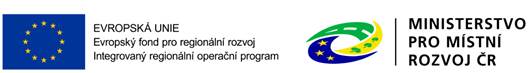 DODATEK č. 2 SMLOUVY O DÍLOUzavřený mezi objednatelem: Zemský hřebčinec Písek s.p.o., se sídlem U Hřebčince 479, 397 01 Písek - Budějovické Předměstí, IČ: 71294562, zastoupenou ředitelem organizace, xxx. Xxxxxx Xxxxxxxxxxx azhotovitelem: KOČÍ a.s, IČ 466 83 046 se sídlem Písek, K Lipám 132, zast. statutárním ředitelem xxx- Xxxxxxx Xxxxx  ve věci realizace díla „Revitalizace, zabezpečení a digitalizace národní kulturní památky Zemského hřebčince Písek – tribuna a objekt rozhodčích“.I.Uzavřenou smlouvou o dílo ze dne 30. 11. 2017 a Dodatkem č.1 ze dne  se zhotovitel zavázal vykonat veškeré činnosti při realizaci díla v takovém rozsahu, jak je stanoveno položkovými rozpočty stavby, které je přílohou smlouvy o dílo a Dodatku č.1, za cenu díla 7.869.319,-Kč bez DPH.II.Na základě smlouvy o dílo je byla prováděna rekonstrukce tribuny, ve smlouvě zapsáno pod označením SO 01 Tribuna. V průběhu prováděných prací se objednatel a zhotovitel dohodli na zmenšení objemu prováděných prací, zejména proto, že bylo zjištěno, že kovové zábradlí, lze bez dalšího na tribuně ponechat a není potřeba jej nahrazovat zábradlím novým, jak předpokládala smlouva o dílo. Dle soupisu provedených prací č. 10 – dodatek č.2, který je přílohou tohoto dodatku, nebyly na rekonstrukci tribuny SO 01 provedeny méně práce v celkové výši -217.787,24 Kč, o tuto částku se tedy ponižuje celková cena díla. III.Smluvní strany se tímto Dodatkem č.2 dohodly, že zhotovitel bude provádět dílo podle nabídkového rozpočtu zhotovitele označeného jako Soupis provedených prací č. 10 - dodatek č. 2. Vlivem těchto změn dojde i ke změně ceny díla v části SO 01 tribuna. Nově bude cena za zhotovení částí díla SO 01 tribuny cena 4.146.234,- bez DPH. Celková cena díla, která se vlivem snížení objemu prováděných prací a změn v části díla SO 01 tribuny se tímto dodatkem rovněž mění a smluvní strany se dohodly na změně obsahu smlouvy v čl. V.1. cena díla, nově je cena díla je dohodnuta ve výši 7.651.532,- Kč bez DPH.Ostatní ujednání o ceně obsažené v čl. V. smlouvy o dílo zůstávají v platnosti. Soupis provedených prací č. 10 – dodatek č. 2, ze dne 5.2.2019 je nedílnou součástí tohoto dodatku č.2 ke smlouvě o dílo.IV.Tento dodatek ke smlouvě o dílo byl sepsán podle shodné vůle obou účastníků a byl účastníky vlastnoručně podepsán. Dodatek byl vyhotoven ve čtyřech vyhotoveních, když každá ze stran obdrží dvě vyhotovení. V.Ve zbytku zůstává smlouva o dílo v platnosti v původním znění a může být měněna pouze se souhlasem obou smluvních stran a číslovanými písemnými dodatky.Závěrečná ustanovení k dodatku č. 2 SOD:Platnost tohoto Dodatku č. 2 začíná dnem podpisu oběma smluvními stranami a nabývá účinnosti uveřejněním v registru smluv.Obě smluvní strany prohlašují, že se seznámily s celým textem tohoto dodatku a prohlašují, že s ním souhlasí v plném rozsahu a na důkaz toho připojují své podpisy.Ostatní ujednání a články smlouvy o dílo ze dne 30. 11. 2017 a Dodatku č.1 se tímto Dodatkem č. 2 nemění.V Písku dne V Praze dne Za objednatele:Za zhotovitele:xxx. xxxxx xxxxxxxxxxředitel organizacexxx. xxxxx xxxxředitel společnosti